Leo (Leijona)Hera asetti tämän tähtikuvion taivaalle Nemean leijonan muistoksi tämän yritettyä  turhaan taistella Heraklesta vastaan. 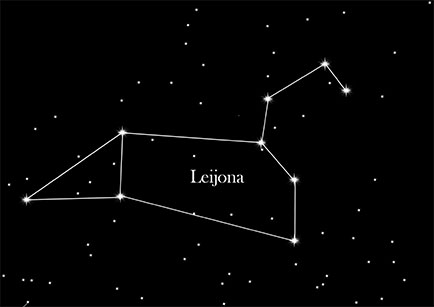 Figure  Leijona